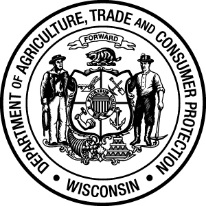 The undersigned persons hereby petition the Wisconsin Department of Agriculture, Trade and Consumer Protection (DATCP), pursuant to s. 91.86, Wis. Stats., to create an Agricultural Enterprise Area (AEA) under s. 91.84, Wis. Stats.  We have read the guidance provided and submit the following information in support of the petition:PART I: GENERAL INFORMATIONPETITION CONTACT INFORMATIONELIGIBILITY REQUIREMENTSPART II. BACKGROUND INFORMATIONQuestion 4d. Indicate the approximate level of petitioner compliance with state soil and water standards Nearly all petitioners are in compliance More than half of the petitioners are in compliance Half or less than half of the petitioners are in compliance Few or no petitioners are in compliance Compliance status of petitioners is unknown  PURPOSE AND RATIONALEOUTREACHContinue to next page for details related to Part III – Maps, Part IV. – Signature Pages, and Part V. - OptionalPart III.MAP AND SPATIAL LOCATION DATAPlease send the following to DATCP in electronic form.  Follow the map and spatial location data guidelines found in Part F of the guidance document.1.  A map of the proposed AEA, and2.  The spatial location data for the AEA boundary. Part IV.SIGNATURE PAGESThe purpose of the signature pages is to show there is adequate support in the area by landowners, local governments and agricultural-related business for designation. See attached “Petitioning Landowner Signature Page,” “Political Subdivision Signature Page”, “County Conservationist Signature Page” and “Non-Petitioning Cooperator Signature Page.”Submit a minimum of five (5) eligible farm owner petitioner signature pagesThe amount of petitioners should make sense in light of the boundary size, and there should be a logical distribution of petitioners within the proposed boundarySubmit a signature page for each political subdivision within the proposed boundary. This includes both counties  and towns Submit a signature page signed by the county conservationist for each county included within the proposed boundary To show support for the petition by agricultural-related businesses, non-petitioning landowners and other community organizations, please submit any corresponding non-petitioning cooperator signature pages. You can also submit letters of support in lieu of non-petitioning cooperator signature pagesThese signature pages/letters of support are highly recommendedPlease follow the signature page guidelines in Part G of the guidance document. Part V. OPTIONALImages from Proposed AEANote: Any photos submitted to the department may be used in materials related to the Agricultural Enterprise Area program or for the Farmland Preservation Program generally.Local Resolutions Sample resolution text is included in Appendix B of the guidance document.Petitioning Landowner Signature PageA separate signature page, in the following form, must be signed by the owner of each farm.  An authorized individual may sign on behalf of a legal entity.  If a farm is jointly owned by a legally married couple as individuals, both must sign.Farm owner (correct legal name or legal name of business entity): 	     _____________________________________________________________________________Type of business entity, if applicable (check one):   Individual or married couple     		LLC    Corporation                                 		Other (describe)      Partnership                                   Authorized signature:  __________________________________________________ Date _______Print name: __________________________________________________Authorized signature: __________________________________________________  Date _______Print name: __________________________________________________Farm owner address (street, city, zip):	     _________________________________________________     _________________________________________________E-mail address(es) (if available):                     _________________________________________________Political Subdivision Signature PageThis signature page must be signed by an authorized officer or representative of every political subdivision (county, town, city or village) in which any part of the proposed AEA is included.  Political subdivision name:       _________________________________________________Type (check one):  County   Town   City   Village Printed name of authorized officer or representative:      _______________________________	Title of authorized officer or representative:	               _______________________________Authorized signature: ____________________________________________  Date:  _________Principal mailing address:  	     _________________________________________________      _________________________________________________Phone number:   		     _________________________________________________E-mail address:			     _________________________________________________County Conservationist Signature PageAll county conservationists in which the proposed AEA is located must sign this signature page.County Conservationist name:      _________________________________________________Authorized signature: ____________________________________________  Date:  _________Principal mailing address:  	     _________________________________________________      _________________________________________________Phone number:   		     _________________________________________________E-mail address:			     _________________________________________________Non-Petitioner Cooperator Signature PagePersons other than the petitioners may sign in support of the petition.   A separate signature page, or letter of support, may be submitted for each cooperator. An authorized individual may sign on behalf of a legal entity.Legal name of cooperator:         _________________________________________________Relevant interest (farm owner, business, nonprofit or community organization, government entity, other):   Principal mailing address:        _________________________________________________E-mail address: 		          _________________________________________________Briefly describe your interest in signing this petition requesting designation of an agricultural enterprise area:  Print name: _____________________________________________________________________  Authorized signature:  _______________________________________________ Date ________NAME OF AEANAME OF AEACOUNTY/COUNTIES IN WHICH PROPOSED AEA IS LOCATEDTOWNS, CITIES OR VILLAGES IN WHICH PROPOSED AEA IS LOCATEDTOTAL ACRES IN PROPOSED AEATOTAL NUMBER OF ELIGIBLE FARM OWNERS WHO SIGNED PETITIONSTAFF CONTACTEMAILPHONE NUMBERPHONE NUMBERMAILING ADDRESS STREETCITYSTATEZIPLANDOWNER REPRESENTATIVEEMAILPHONE NUMBERPHONE NUMBERMAILING ADDRESS STREETCITYSTATEZIPAll parcels in the proposed AEA are located within a farmland preservation area designated in the certified county farmland preservation plan.   Yes NoAll parcels in the proposed AEA are contiguous. Yes NoThe proposed AEA is primarily in agricultural use. Yes NoAt least five (5) eligible farm owners signed the petition under the Petitioning Landowner Signature Page Attachment. Yes NoQuestion 4a. Introduction to proposed AEA Question 4b. Current Land Use and Land Use TrendsWhen compiling information for this section, consider using resources such as the county’s farmland preservation plan, or local comprehensive plansDescribe ALL current land uses within the proposed AEA OR attach a current land use map:Provide information about land use trends in and around the AEA:List the main types of agricultural production in the proposed AEA:      Question 4c. Land Use Controls and Plans in Proposed AEA (check all that apply) Farmland preservation zoning ordinance   Other zoning ordinances:       Farmland preservation agreements  Purchase of development rights and/or easements (donated or purchased) Transfer of development rights Subdivision ordinances Cooperative boundary agreements/inter-municipal agreements Natural area protections Comprehensive plan Other (specify) Question 5a. AEA goals for agricultural preservation and agricultural developmentState the specific goals for the preservation of agricultural land use:State the specific goals for agricultural development and/or innovation:How does the AEA plan to meet the goals identified above (include any planned investments, grants, development incentives, cooperative agreements, land or easement purchases, or public outreach activities)?:Question 5b. How did you determine the boundary (location and size) of the proposed AEA?Question 5c. Describe existing or future activities that may take place within the AEA if designatedQuestion 5c. Describe existing or future activities that may take place within the AEA if designatedQuestion 5c. Describe existing or future activities that may take place within the AEA if designatedType of ActivityExisting/FutureAdditional DetailsEx: Joint marketing or purchasing, development of agri-tourism opportunity, value-added agricultureFutureEx: Producers interested in forming a producer cooperative to market their products directly to consumersQuestion 6a. Describe all efforts to provide information to and involve the public in the petition processExamples of information to include: number and dates of public meetings held, number of mailings, door-to-door outreach etc.Question 6b. Planned Strategy for Encouraging Landowners to Sign Farmland Preservation AgreementsDo you plan on hosting informational meetings, sending out mailings, conducting one-on-one conversations etc.?Agreement sign-up goal (percent of AEA or number of landowners):      I (we) currently claim a farmland preservation tax credit (either under farmland preservation zoning or through a farmland preservation agreement). Yes    No Don’t KnowI (we) are interested in maintaining our existing farmland preservation agreement or entering into a new farmland preservation agreement. (Note: To claim the farmland preservation tax credit under a farmland preservation agreement, the farm must meet state soil and water conservation standards.)     Yes    No Maybe